Tēvu diena.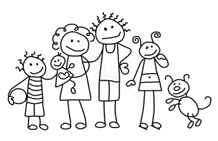 Mūsu skolā katru gadu tiek atzīmēta tēvu diena. Tiek zīmēti portreti, veidoti apsveikumi, rakstītas vēstulītes.Tu vienmēr būsi mans labākais draugs,Vienmēr kā tētis – mīļš un labs..Es vēl kā bērns Tev pieglausties steidzu,Un no sirds Tēva dienā sveicu!Kā tradīcija  notiek Jautrie starti, kad 4. klašu skolēnu ģimenes pulcējas kopā lai sportiski, aktīvi un pozitīvi noskaņoti pavadītu vakaru Kalna ziedu muzeja teritorijā. Jautrajos startos piedalās bērni kopā ar savu tēti, vectēvu, krustēvu, onkuli vai brāli. Veiklākie nopelna gardas balvas un visi tiek pacienāti ar draudzības cepumiem. 